„WARTBURGSCHÜTZENKREIS“ E.V.„WARTBURGSCHÜTZENKREIS“ E.V.„WARTBURGSCHÜTZENKREIS“ E.V.„WARTBURGSCHÜTZENKREIS“ E.V.„WARTBURGSCHÜTZENKREIS“ E.V.„WARTBURGSCHÜTZENKREIS“ E.V.„WARTBURGSCHÜTZENKREIS“ E.V.„WARTBURGSCHÜTZENKREIS“ E.V.„WARTBURGSCHÜTZENKREIS“ E.V.„WARTBURGSCHÜTZENKREIS“ E.V.„WARTBURGSCHÜTZENKREIS“ E.V.„WARTBURGSCHÜTZENKREIS“ E.V.„WARTBURGSCHÜTZENKREIS“ E.V.„WARTBURGSCHÜTZENKREIS“ E.V.„WARTBURGSCHÜTZENKREIS“ E.V.„WARTBURGSCHÜTZENKREIS“ E.V.„WARTBURGSCHÜTZENKREIS“ E.V.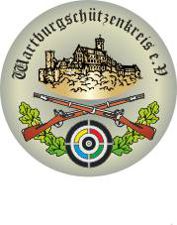 Teilnehmermeldung für die Kreismeisterschaften 2021Teilnehmermeldung für die Kreismeisterschaften 2021Teilnehmermeldung für die Kreismeisterschaften 2021Teilnehmermeldung für die Kreismeisterschaften 2021Teilnehmermeldung für die Kreismeisterschaften 2021Teilnehmermeldung für die Kreismeisterschaften 2021Teilnehmermeldung für die Kreismeisterschaften 2021Teilnehmermeldung für die Kreismeisterschaften 2021Teilnehmermeldung für die Kreismeisterschaften 2021Teilnehmermeldung für die Kreismeisterschaften 2021Teilnehmermeldung für die Kreismeisterschaften 2021Teilnehmermeldung für die Kreismeisterschaften 2021Teilnehmermeldung für die Kreismeisterschaften 2021Teilnehmermeldung für die Kreismeisterschaften 2021Teilnehmermeldung für die Kreismeisterschaften 2021Teilnehmermeldung für die Kreismeisterschaften 2021Teilnehmermeldung für die Kreismeisterschaften 20211.10. - Luftgewehr1.20. - Luftgewehr 3stellung 2.10. - Luftpistole2.17. - LP - Mehrkampf2.18. - LP - Standard1.10. - Luftgewehr1.20. - Luftgewehr 3stellung 2.10. - Luftpistole2.17. - LP - Mehrkampf2.18. - LP - Standard1.10. - Luftgewehr1.20. - Luftgewehr 3stellung 2.10. - Luftpistole2.17. - LP - Mehrkampf2.18. - LP - Standard1.10. - Luftgewehr1.20. - Luftgewehr 3stellung 2.10. - Luftpistole2.17. - LP - Mehrkampf2.18. - LP - Standard1.10. - Luftgewehr1.20. - Luftgewehr 3stellung 2.10. - Luftpistole2.17. - LP - Mehrkampf2.18. - LP - Standard1.10. - Luftgewehr1.20. - Luftgewehr 3stellung 2.10. - Luftpistole2.17. - LP - Mehrkampf2.18. - LP - Standard1.10. - Luftgewehr1.20. - Luftgewehr 3stellung 2.10. - Luftpistole2.17. - LP - Mehrkampf2.18. - LP - Standard1.10. - Luftgewehr1.20. - Luftgewehr 3stellung 2.10. - Luftpistole2.17. - LP - Mehrkampf2.18. - LP - Standard1.10. - Luftgewehr1.20. - Luftgewehr 3stellung 2.10. - Luftpistole2.17. - LP - Mehrkampf2.18. - LP - Standard1.10. - Luftgewehr1.20. - Luftgewehr 3stellung 2.10. - Luftpistole2.17. - LP - Mehrkampf2.18. - LP - Standard1.10. - Luftgewehr1.20. - Luftgewehr 3stellung 2.10. - Luftpistole2.17. - LP - Mehrkampf2.18. - LP - Standard1.10. - Luftgewehr1.20. - Luftgewehr 3stellung 2.10. - Luftpistole2.17. - LP - Mehrkampf2.18. - LP - Standard1.10. - Luftgewehr1.20. - Luftgewehr 3stellung 2.10. - Luftpistole2.17. - LP - Mehrkampf2.18. - LP - Standard1.10. - Luftgewehr1.20. - Luftgewehr 3stellung 2.10. - Luftpistole2.17. - LP - Mehrkampf2.18. - LP - Standard1.10. - Luftgewehr1.20. - Luftgewehr 3stellung 2.10. - Luftpistole2.17. - LP - Mehrkampf2.18. - LP - Standard1.10. - Luftgewehr1.20. - Luftgewehr 3stellung 2.10. - Luftpistole2.17. - LP - Mehrkampf2.18. - LP - Standard1.10. - Luftgewehr1.20. - Luftgewehr 3stellung 2.10. - Luftpistole2.17. - LP - Mehrkampf2.18. - LP - StandardAnAnAnAnAnAnAnVereinsname:Vereinsname:Vereinsname:Vereinsname:Wettkampfleitung Wettkampfleitung Wettkampfleitung Wettkampfleitung Wettkampfleitung Wettkampfleitung Wettkampfleitung Vereinsname:Vereinsname:Vereinsname:Vereinsname:Sven VesperSven VesperSven VesperSven VesperSven VesperSven VesperSven VesperTSB-Vereinsnr.:TSB-Vereinsnr.:TSB-Vereinsnr.:TSB-Vereinsnr.:Riedhügel 12Riedhügel 12Riedhügel 12Riedhügel 12Riedhügel 12Riedhügel 12Riedhügel 12TSB-Vereinsnr.:TSB-Vereinsnr.:TSB-Vereinsnr.:TSB-Vereinsnr.:Verantwortlicher:Verantwortlicher:Verantwortlicher:Verantwortlicher:3645636456Barchfeld - ImmelbornBarchfeld - ImmelbornBarchfeld - ImmelbornBarchfeld - ImmelbornBarchfeld - ImmelbornVerantwortlicher:Verantwortlicher:Verantwortlicher:Verantwortlicher:Straße:Straße:Straße:Straße:Straße:Straße:Straße:Straße:E-Mail:E-Mail:sven.vesper@t-online.desven.vesper@t-online.desven.vesper@t-online.desven.vesper@t-online.desven.vesper@t-online.dePLZ / Ort:PLZ / Ort:PLZ / Ort:PLZ / Ort:PLZ / Ort:PLZ / Ort:PLZ / Ort:PLZ / Ort:E-Mailadresse:E-Mailadresse:E-Mailadresse:E-Mailadresse:E-Mailadresse:E-Mailadresse:E-Mailadresse:E-Mailadresse:Termin:Termin:Termin:27. – 28.03.202127. – 28.03.2021Ort:Ort:Barchfeld - ImmelbornBarchfeld - ImmelbornBarchfeld - ImmelbornBarchfeld - ImmelbornBarchfeld - ImmelbornMeldung bis:Meldung bis:Meldung bis:Meldung bis:Meldung bis:Meldung bis:06.03.202106.03.202106.03.2021Meldung zur Teilnahme an den jeweiligen Landesmeisterschaften bei Sven Vesper bis spätestens:Meldung zur Teilnahme an den jeweiligen Landesmeisterschaften bei Sven Vesper bis spätestens:Meldung zur Teilnahme an den jeweiligen Landesmeisterschaften bei Sven Vesper bis spätestens:Meldung zur Teilnahme an den jeweiligen Landesmeisterschaften bei Sven Vesper bis spätestens:Meldung zur Teilnahme an den jeweiligen Landesmeisterschaften bei Sven Vesper bis spätestens:Meldung zur Teilnahme an den jeweiligen Landesmeisterschaften bei Sven Vesper bis spätestens:Meldung zur Teilnahme an den jeweiligen Landesmeisterschaften bei Sven Vesper bis spätestens:Meldung zur Teilnahme an den jeweiligen Landesmeisterschaften bei Sven Vesper bis spätestens:Meldung zur Teilnahme an den jeweiligen Landesmeisterschaften bei Sven Vesper bis spätestens:Meldung zur Teilnahme an den jeweiligen Landesmeisterschaften bei Sven Vesper bis spätestens:Meldung zur Teilnahme an den jeweiligen Landesmeisterschaften bei Sven Vesper bis spätestens:Meldung zur Teilnahme an den jeweiligen Landesmeisterschaften bei Sven Vesper bis spätestens:Meldung zur Teilnahme an den jeweiligen Landesmeisterschaften bei Sven Vesper bis spätestens:Meldung zur Teilnahme an den jeweiligen Landesmeisterschaften bei Sven Vesper bis spätestens:Meldung zur Teilnahme an den jeweiligen Landesmeisterschaften bei Sven Vesper bis spätestens:Meldung zur Teilnahme an den jeweiligen Landesmeisterschaften bei Sven Vesper bis spätestens:Meldung zur Teilnahme an den jeweiligen Landesmeisterschaften bei Sven Vesper bis spätestens:Meldung zur Teilnahme an den jeweiligen Landesmeisterschaften bei Sven Vesper bis spätestens:Meldung zur Teilnahme an den jeweiligen Landesmeisterschaften bei Sven Vesper bis spätestens:10.04.202110.04.2021Nr.NameNameNameVornameVornameGeburts-jahrGeburts-jahrGeburts-jahrGeburts-jahrDisziplin-kennzahl nach SportordnungDisziplin-kennzahl nach SportordnungDisziplin-kennzahl nach SportordnungDisziplin-kennzahl nach SportordnungEinzelnMann-schaftMann-schaftMann-schaftGem. WaffeTeilnahme an TLMTeilnahme an TLMNr.NameNameNameVornameVornameGeburts-jahrGeburts-jahrGeburts-jahrGeburts-jahrDisziplin-kennzahl nach SportordnungDisziplin-kennzahl nach SportordnungDisziplin-kennzahl nach SportordnungDisziplin-kennzahl nach SportordnungEinzelnMann-schaftMann-schaftMann-schaftGem. WaffeJaNein123456789101112Ort, Datum:Ort, Datum:Ort, Datum:Unterschrift:Unterschrift:Unterschrift: